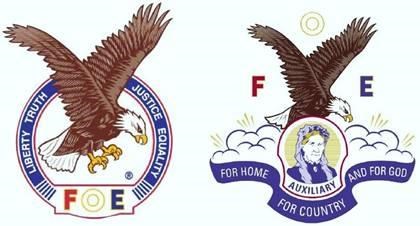 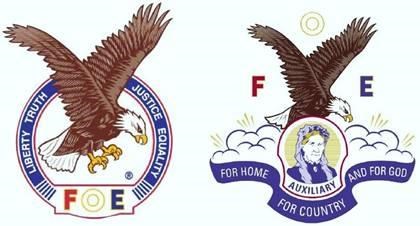 FROM WORTHY PRESIDENT:   I’m extremely honored to be interim President of Aerie #1197, Augusta, Georgia.  I look forward to working with everyone to further advance our Aerie.  We have a lot going on and a lot of teamwork is needed. Please make your plans to attend our next meeting, March 8th at 7:00pm, as we will be voting on several new applicants.Feel free to contact me should you have concerns or questions regarding our Aerie. 					Gary StewartFROM MADAM PRESIDENT:  We are getting excited to host the State Convention in June.  Our own Fran Stewart is working hard on all of the arrangements for this event. Please volunteer to help Fran and Gary with this project as it requires a lot of work.We continue to have a very minimum in attendance at our meetings.  Plan to attend to keep our dinners and charities going.  Remember, we meet on the 2nd and 4th Wednesday of each month at 7:00pm.  I look forward to seeing you soon.										Sarah LaFavorFROM ENTERTAINMENT:    Come be with us for Bingo on Sunday afternoons at 1:30 pm, and Thursday afternoons at 12:30pm. Kitchen is open on Sundays for orders from our Special menu;  players are on their own for food on Thursdays, kitchen is closed Thursday.   We open Friday and Saturday nights with food specials and fun times.  We have dinner specials most Saturday nights prepared by some of our fabulous cooks.  Check out the attached calendar.Karaoke every Friday night.  Either Karaoke, DJ or Live Band on Saturday night.  Prayers:  Continue praying for David Cooper and his dedicated wife, Gail.  Prayers for Eli Barry.  FROM AERIE/ AUXILIARY SECRETARIES:  We are accepting renewal dues now.  Dues are considered delinquent May 31st.  Mail your dues in or pay at the Club to the Secretary or Trustee on duty.NOTE:  Nominations for Officers for fiscal year 2023-2024 – 	4/26/23			  Elections 							5/10/23			  Installation of New Officers				5/24/23Check us out on Facebook:  Fraternal Order of Eagles #1197FRATERNAL ORDER OF EAGLES – MARCH, 2023  AERIE 	 	 	 AUXILIARY	            AUXILIARYOFFICERS 	             OFFICERS Worthy Past President 	                                                       Past Madam Pres.    Richard Riley	                                                          Tina Marie SingerWorthy  President 	 	                                                       Madam President     Gary Stewart                                                          Sarah LaFavorWorthy V-President                                                                                                                                          Madam V-President       Richard Diehl                                                                                         Martha ScottWorthy Secretary                                                        Madam Secretary    Dell Williams	                                                           Fran StewartWorthy Treasurer                                                       Madam Treasurer      Mike Kelly	 	                                                           Regenia Czarnecki            Worthy Chaplain 	 	  		                               Madam Chaplain     Pete Theriault	 	 Welcome to our new                      Tiffany NealWorthy Conductor  	 members.  We are glad                Madam Conductress     Patsy Worthman	 to have you.  	 	 	          Debbie EmbletonInside Guard  Ben EvangelistaTrustees  Les Embleton 	 	 	 	                  Madam Inside Guard                                                         Trustees: Myrna Williams Gil Rodriguez                                                         Bambi Law                                                       Bambi LawDavid Cooper, George Hulker                                                                         Auditor: Brenda Taylor                                                          Auditor:                                                     Sunday Monday Tuesday Wednesday Thursday Friday Saturday 1)2) Bingo 12:30Bring your own food.3) Open 6:00 pmKaraoke w/Mike Food in the BAR 4) Open 6:00 pmSPECIAL:  Pork Chop Dinner$12.00Karaoke W/ Mike5) Bingo – 1:30pmKitchen open6)7)8)  Trustee mtg. 6:00.Joint mtg 6:30Reg. Mtg.7:00 pm9) Bingo 12:30 pmBring your own food.10)  Open 6:00pmKaraoke w/Ben8:00 pmFood in BAR11) Open 6:00 pmDinner   $12.00 plateKaraoke w/ Ben 8:00 pm12) Bingo 1:30 pmKitchen open13)14)15) 16)Bingo 12:30.Bring your Own food.17)Open 6:00 pmKaraoke w/Deanna 8:00pmFood in BAR18) Open 6:00 pm CORN BEEF & CABBAGE PLATE - $12.00 Karaoke w/ Deanna – 8:00 pm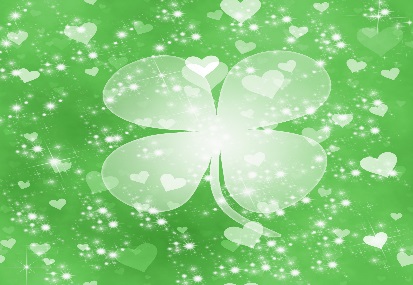 19) Bingo 1:30 pmKitchen open20_21)22) TrusteeMtg. 6:00Joint mtg.6:30Reg. Mtg.7:00 pm23)Bingo 12:30Bring yourOwn food24) Open 6:00pmKaraoke w/ Tilman Green 8:00pmFood in BAR25) Open 6:00 pm Dinner  $12.00WUNTZ WUZ BAND$5.00 cover26) Bingo 1:30 pm
Kitchen open27)28) 29)30)  Bingo 12:30 pmBring food31) Open 6:00 pmKaraoke w/Tilman Green8:00 pmFood in BAR